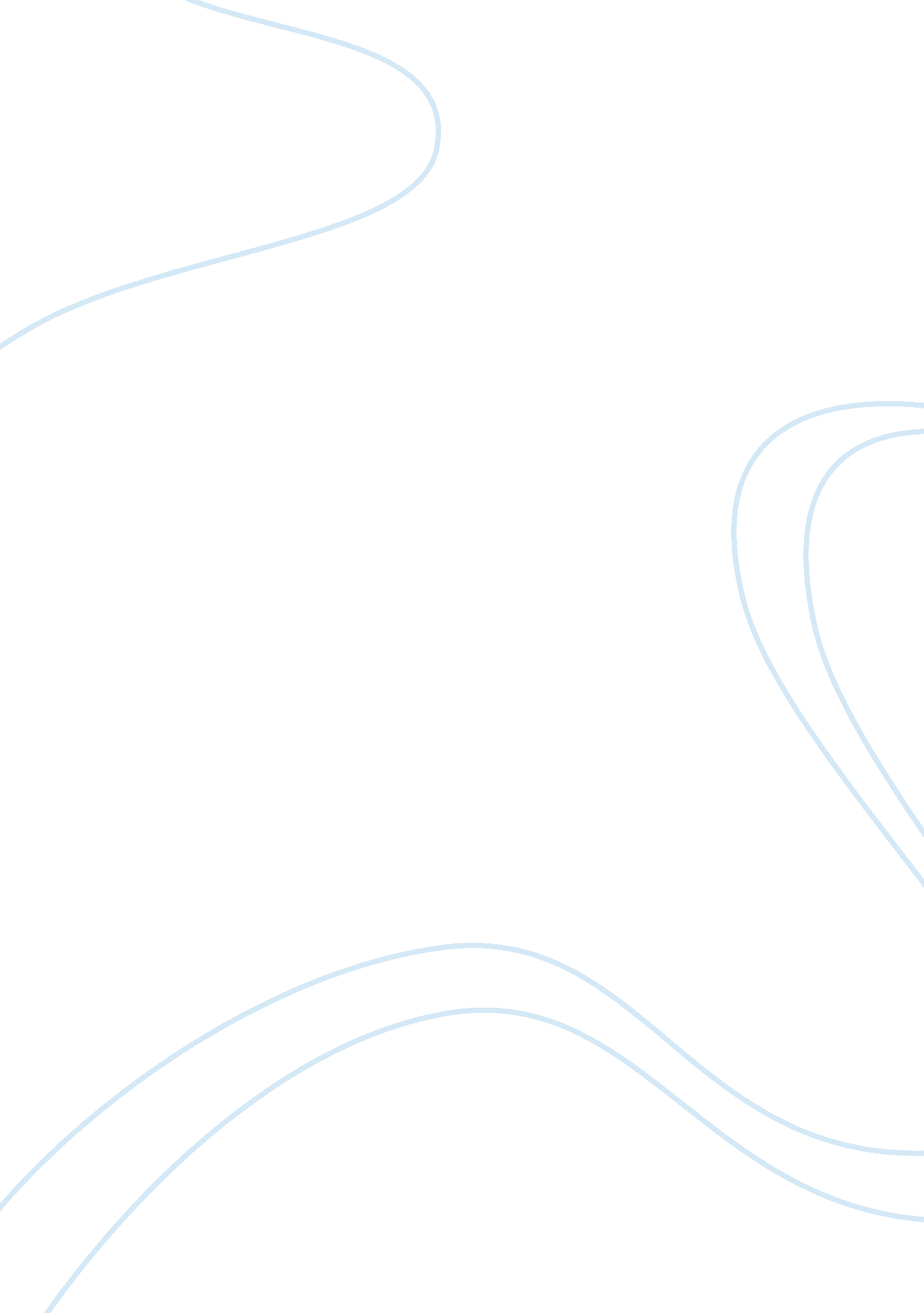 Example of essay on american government and politics todayPolitics, Democracy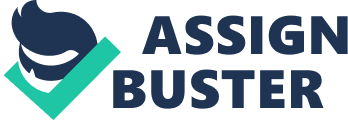 The Constitution of a nation reflects elemental ideas of the government and also indicates the principles upon which a country relies. The constitution of a country may be written or it may be in form of some customary laws that are believed. 
The constitution of Texas is a well structured document having detail about all the functions of state government. Texas having total seven constitutions that is one of the most oldest and longest constitutions. Texas constitution is having some similarities with U. S. constitutions. Few similarities are; 
Both of the constitutions are having Bill of Rights. Bill of Rights provides detail about rights and freedom of people. It talks about individual rights to safe guard people from any kind of interference and abuse. 
Both of the constitutions provide detail about government power in various departments. Article 2: The Power of Government of Texas constitutions, gives detail about separate departments power. No government is allowed to rule other government hence power is divided equally between separate governments. 
Both of the Constitutions provide detail about Suffrage. Article 6: Suffrage of Texas constitution provides detail about election rules and voting rights. Under Article 6 minor rights, mentally challenged people and criminals rights of voting has been described. 
Both of the constitutions talk about Taxation and Revenue. Article 8: Taxation and Revenue of Texas constitution describe the limitations of local governments for imposing tax. 
Texas and U. S. both of the Constitutions provide detail about “ general provisions” and “ mode of amending the constitution of the state”. In Article 16 of Texas constitutions all details regarding community property, wage regulation, home loan, right to work and other general provisions are provided. In Article 17 method to amendment constitution is provided. Works Cited Steffen W. Schmidt, Mack C. Shelley and Barbara A. Bardes. American Government and Politics Today. Canada: Cengage Learning, 2009. 
" Texas Constitution and Statutes." November 2009. statutes. legis. state. tx. 15 December 2011 . 